Publicado en  el 09/09/2016 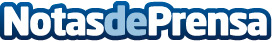 Hoy se conmemora el Día Internacional para la Prevención de los Trastornos del Espectro Alcohólico FetalAsí lo conmemora la Generalitat de CatalunyaDatos de contacto:Nota de prensa publicada en: https://www.notasdeprensa.es/hoy-se-conmemora-el-dia-internacional-para-la Categorias: Medicina Sociedad Cataluña Infantil http://www.notasdeprensa.es